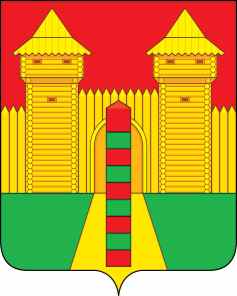 АДМИНИСТРАЦИЯ МУНИЦИПАЛЬНОГО ОБРАЗОВАНИЯ «ШУМЯЧСКИЙ РАЙОН» СМОЛЕНСКОЙ ОБЛАСТИФИНАНСОВОЕ УПРАВЛЕНИЕПРИКАЗот 21.11.2018г. № 61Об утверждении актов о списании объектов основных средств Финансового управления Администрации муниципального образования «Шумячский район» Смоленской области, учитываемых на забалансовом учетеРуководствуясь приказами Министерства финансов Российской Федерации от 01.12.2010 № 157н «Об утверждении единого плана счетов бухгалтерского учета для органов государственной власти (государственных органов), органов местного самоуправления, органов управления государственными внебюджетными фондами, государственных академий наук, государственных (муниципальных) учреждений и инструкции по его применению» и от 31.12.2016 № 257н «Об утверждении федерального стандарта бухгалтерского учета для организаций государственного сектора «Основные средства», иными нормативными правовыми актами, регламентирующими порядок списания и передачи объектов основных средств, на основании заключения комиссии по списанию и передаче объектов основных средствп р и к а з ы в а ю:1. Утвердить акты о списании объектов основных средств Финансового управления Администрации муниципального образования «Шумячский район» Смоленской области, учитываемых на забалансовом учете.2. Отделу бухгалтерского учета и отчетности отразить списание основных средств в бюджетном учете.3. Контроль за исполнением настоящего приказа возложить на начальника отдела бухгалтерского учета и отчетности Е.В.Зарецкую.Начальник Финансового управления                                                       Н.Г.ЗаходнаяС приказом ознакомлена: ______________     (Е.В.Зарецкая)          